Policy 713 Version 1 Nov. 27, 2015Policy Change Cover SheetThe formatting of this policy will be updated on the website once the content has final approval. Please do not make formatting changes on this copy. If you have suggestions on formatting, please route them to ndsu.policy.manual@ndsu.edu. All suggestions will be considered, however due to policy format guidelines, they may not be possible. Thank you for your understanding!North Dakota State University
Policy Manual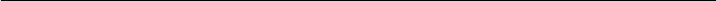 SECTION 713RECORDS MANAGEMENTSOURCE: 	NDSU PresidentPOLICY and PURPOSEThe policy and purpose for Records Management is toComply with all applicable state, and federal laws and regulations, specifically North Dakota Century Code 54-46, and the North Dakota State University Records Retention Schedule found on the NDSU Records Management Web site.Establish an efficient University-wide records management system for maintaining, identifying, retrieving, preserving and destroying records through the use of best practices and standards and according to North Dakota Century Code and all applicable federal laws.Ensure that records are adequately protected and/or preserved.Ensure that all records that are no longer needed or of no value are destroyed at the appropriate time.Preserve University history.Limit liability to the University.SCOPEThis policy applies to all records, including all University information and University resources, regardless of format, whether in paper, electronic, (e.g., microfilm, microfiche, magnetic tapes, USB flash drive, CD/DVD ROM), electronic mail, or other electronic  North Dakota Century Code (NDCC 54-46-02) defines a record as a "document, book, paper, photograph, sound recording or other material, regardless of physical form or characteristics, made or received pursuant to law or in connection with the transaction of official business." OBJECTIVEThe objective of the Records Management policy is to assist and provide guidance to the University entities in managing records throughout the lifecycle of the record, i.e., from creation or receipt, use maintenance stage and final disposition. ecords produced in the course of University business must adhere to federal and state laws/regulations including access, storage, retention and disposal.APPLICABILITYThis policy applies to anyone who creates, disseminates, stores, manages, destroys and/or has access to NDSU records of any type, classification or description. This includes all NDSU employees who have access to records and external entities such as vendors whose purpose maybe to provide storage space or destruction services for records.RELATED POLICIES AND APPLICABLE STATE LAWStandards, guidelines and procedures will follow and adhere to all policies and laws listed but not necessarily limited toRECORDS MANAGEMENT PROGRAM OVERSIGHTThe Records Management will be responsible for Records Management policy, standards, guidelines, processes and procedures. The is comprised offaculty member appointed by the Faculty Senate Executive CommitteeTwo unit records coordinators appointed by the Staff Senate Executive CommitteeThe University provost and the vice presidents or their designeesAn archivist from the University ArchivesStudent Government member appointed by the Student Government PresidentIf any member is unable to attend a scheduled meeting, a proxy may be sent in their place.The NDSU Director of Records ManagementCoordinating retention, preservation and  for University records in accordance with this Policy and University Records Management procedures and practicesAssisting with efforts to comply and respond to any issued Litigation Hold Notices and public records requests in a timely mannerEnsuring that all Unit Records Coordinators (URCs) appointed by University units receive ongoing training and educationCollecting and compiling annual disposal records as submitted by the URCs and reporting those metrics/statistics to the State’s Records Management officeInvestigating and reporting on any potential non-compliance to the Unit Administrator and  if applicable remediation to ensure complianceMaintaining an up-to-date list of  and their contact informationSharing information as needed and relevant to the Records Management Task Force, and the URCsProviding current and updated information on the records management Web site The NDSU Records Coordinatorppointed by the Vice President for Information TechnologyUnit Records CoordinatorsProviding assistance to faculty, staff and administrators in their units for retention, preservation and destruction of their unit’s records in accordance with this Policy’s procedures and practices, institutional requirements, and state and federal laws.Serve as the liaison between their unit and the Director of Records Management and the Records Management Task ForceCompleting continuing education and training on annual basisSubmitting records disposal forms to the Director of Records Management as required by policy and state law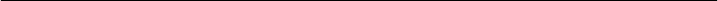 HISTORY:New August 20, 1996
Amended January 22, 2002
Amended June 11, 2007
Amended August 1, 2007
Amended September 2007
Amended November 2008
Amended April 2009
Housekeeping September 2010
Housekeeping February 14, 2011
Amended June 11, 2015
Housekeeping October 2, 2015This form must be attached to each policy presented. All areas in red, including the header, must be completed; if not, it will be sent back to you for completion.This form must be attached to each policy presented. All areas in red, including the header, must be completed; if not, it will be sent back to you for completion.This form must be attached to each policy presented. All areas in red, including the header, must be completed; if not, it will be sent back to you for completion.If the changes you are requesting include housekeeping, please submit those changes to ndsu.policy.manual@ndsu.edu first so that a clean policy can be presented to the committees.If the changes you are requesting include housekeeping, please submit those changes to ndsu.policy.manual@ndsu.edu first so that a clean policy can be presented to the committees.SECTION: Policy 713 Records ManagementPolicy 713 Records ManagementEffect of policy addition or change (explain the important changes in the policy or effect of this policy).  Briefly describe the changes that are being made to the policy and the reasoning behind the requested change(s).Effect of policy addition or change (explain the important changes in the policy or effect of this policy).  Briefly describe the changes that are being made to the policy and the reasoning behind the requested change(s).Effect of policy addition or change (explain the important changes in the policy or effect of this policy).  Briefly describe the changes that are being made to the policy and the reasoning behind the requested change(s).Is this a federal or state mandate?  X Yes 	 NoDescribe change: Updated policy to reflect the task force is permanent by changing the name to Records Management Advisory Committee; Updated the membership of the committee, Added other language as needed. 
Is this a federal or state mandate?  X Yes 	 NoDescribe change: Updated policy to reflect the task force is permanent by changing the name to Records Management Advisory Committee; Updated the membership of the committee, Added other language as needed. 
Is this a federal or state mandate?  X Yes 	 NoDescribe change: Updated policy to reflect the task force is permanent by changing the name to Records Management Advisory Committee; Updated the membership of the committee, Added other language as needed. 
This policy change was originated by  (individual, office or committee/organization):This policy change was originated by  (individual, office or committee/organization):This policy change was originated by  (individual, office or committee/organization):Office/Department/Name and the date submitted  
Vice President for Information Technology and the NDSU LibrariesEmail address of the person who should be contacted with revisions
Theresa Semmens, Theresa.Semmens@NDSU.eduOffice/Department/Name and the date submitted  
Vice President for Information Technology and the NDSU LibrariesEmail address of the person who should be contacted with revisions
Theresa Semmens, Theresa.Semmens@NDSU.eduOffice/Department/Name and the date submitted  
Vice President for Information Technology and the NDSU LibrariesEmail address of the person who should be contacted with revisions
Theresa Semmens, Theresa.Semmens@NDSU.eduThis portion will be completed by Mary Asheim.Note: Items routed as information by SCC will have date that policy was routed listed below.This portion will be completed by Mary Asheim.Note: Items routed as information by SCC will have date that policy was routed listed below.This portion will be completed by Mary Asheim.Note: Items routed as information by SCC will have date that policy was routed listed below.This policy has been reviewed/passed by the following (include dates of official action): This policy has been reviewed/passed by the following (include dates of official action): This policy has been reviewed/passed by the following (include dates of official action): Senate Coordinating Committee:Senate Coordinating Committee:Faculty Senate:Faculty Senate:Staff Senate:Staff Senate:Student Government:Student Government:President’s Cabinet:President’s Cabinet: